Вітаємо юних футболістів, які стали Чемпіонами Полтавської області з міні-футболу серед  дитячо-юнацьких спортивних шкіл:В фінальних змаганнях прийняло участь 7 команд, які були розбиті на дві групи:Група «А»                                   Група «Б»1.Гребінка                                    1.Кобеляки2.Лубни                                        2.Гадяч3.В.Багачка                                  3.Карлівка4.Миргород Перемігши всіх своїх суперників в групі з рахунками: Гребінка-Лубни (5-1),            Гребінка-В.Багачка (3-1), Гребінка-Миргород (2-1) в фінальному поєдинку наша команда змагалася з юнаками із Кобеляк, які в групі перемогли Карлівку 13-10 і зіграли в нічию з Гадячем 3-3.Фінал проходив під диктовку наших юнаків , але великої гольової переваги добитися не вдалося завдяки злагодженим діям в обороні суперників, але все ж таки нашій команді вдалося забити 4голи на що юнаки з Кобеляцького району відповіли  двома. Отже 4-2 на нашу користь.Гра за 3-4 місце 	Лубни-Гадяч   8-4        Гра за 5-6 місцеКарлівка – В.Багачка  7-5Миргород зайняв 7 місце. 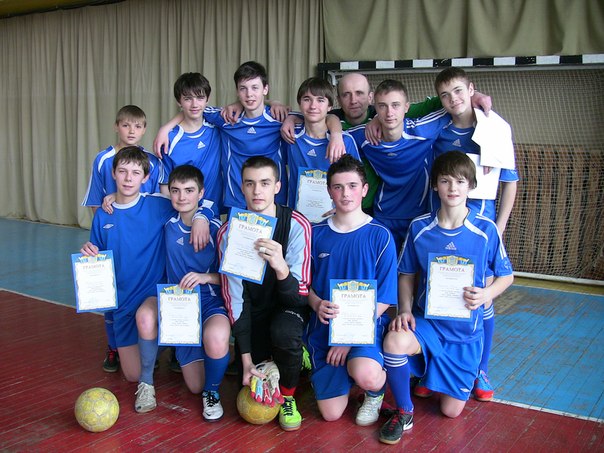 Склад нашої команди:Вихор Віталій,                                                                                                    Алєксандров Олексій,                                                                                               Жила Артем,                                                                                                     Некрилов Сергій,                                                                                          Дзядченко Богдан,                                                                                     Бондаренко Богдан,                                                                                                  Бут Олег,                                                                                                 Циганенко Антон,                                                                                        Ласкавий Дмитро,                                                                                                      Бігун Ігор,                                                                                                   Дворник Сергій